Chemins Cliniques AmbulatoiresChirurgie OrthopédiqueSommaireListe des acronymesDomaine et Conditions d’applicationCe document décrit les différentes étapes et les éléments spécifiques de la prise en charge au cours d’une hospitalisation ambulatoire, des patientes opérées pour «Ablation de matériel d’ostéosynthèse – main, poignet, cheville, pied et fixateur» au bloc [à compléter].Description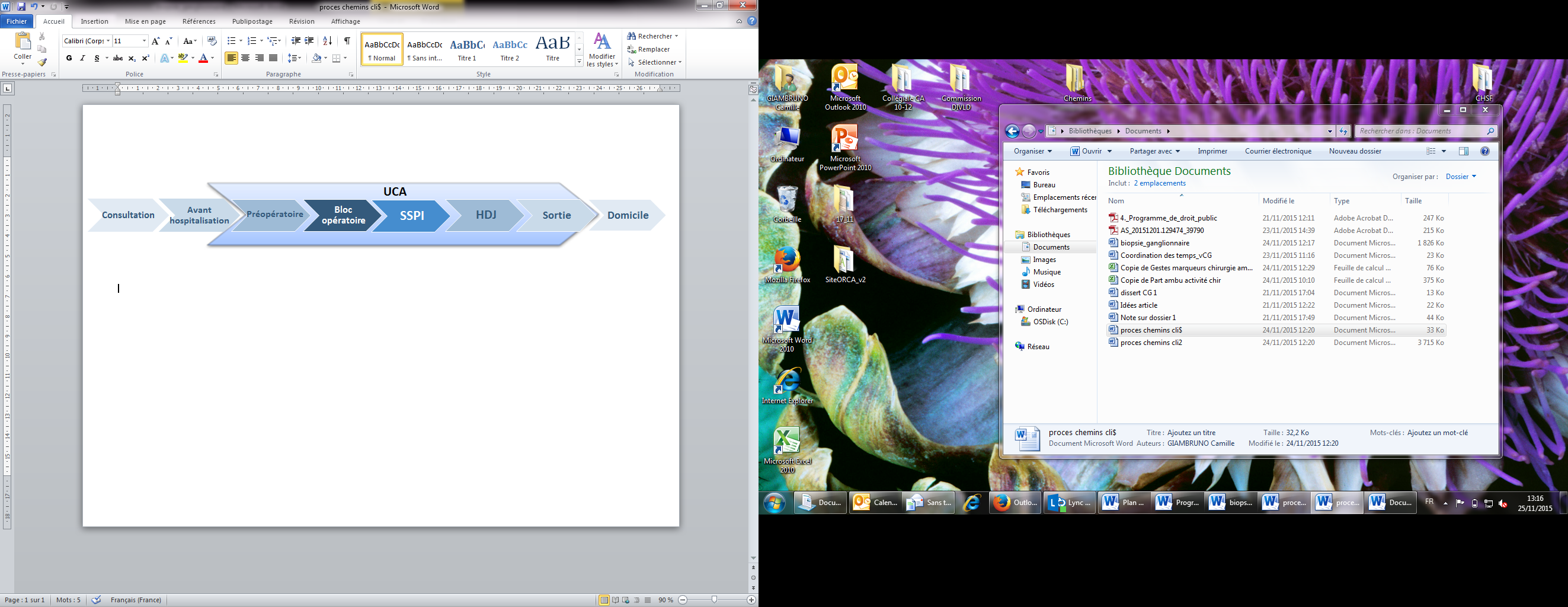 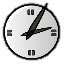 ConsultationConsultation chirurgicale : Pose du diagnostic, décision opératoire,Éligibilité, information patient, accord,Recommandations, CR ConsultationRDV date opératoire, RDV consultation anesthésieOrdonnance de sortie, RDV post-opératoire, contacts acteurs de villeConsultation anesthésique		Éligibilité du patientMode d’anesthésieRecommandationsInformation patientCR ConsultationVérification du n° de téléphone pour appel pré-hospitalisationCritères de report d’intervention : 	Syndrome infectieux,AnticoagulationParticularités du terrain modifiant la prise en charge : AnticoagulationPoints spécifiques à vérifier : 		Non Avant l’hospitalisationAppel à J-1 (ou envoi de sms) avec Check-list préopératoire ambulatoire avec renseignements administratifs, chirurgien, type d’intervention, côté à opérer, respect des recommandations concernant les traitements, examens à apporter, consignes concernant l’hygiène, jeûne, accompagnant prévu, heure d’arrivée et recommandations particulières :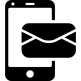 Examens complémentaires à apporter : CRO et radiographies Prescription médicamenteuse : 	AucunPréparation corporelle : Douche Bétadine scrub ou hibitanela veille au soir et le matin au domicileDépilation :	Oui, si homme À l’arrivée, préparation préopératoire1er patient : 7h30Ces horaires sont donnés à titre indicatifs. Ils peuvent être modifiés par le chirurgien, l’anesthésiste ou l‘équipe soignante.Prévoir arrivée du patient au minimum 30mn avant l’heure prévue au bloc.Traitement à l’entrée : aucun Check-list préopératoire ambulatoire : renseignements administratifs, chirurgien, type d’intervention, côté à opérer, respect des recommandations concernant les traitements, examens à apporter, consignes concernant l’hygiène, le jeûne, accompagnant prévuAu bloc opératoireCheck-list per-opératoire ambulatoire (Check-list HAS)Lieu de l’intervention : 		[à compléter]Durée acte opératoire :		30 minutesInstrumentation matériel à préparer : Boîte AMO avec petits écarteurs de Farabeuf, +/- matériel spécifique.Antibioprophylaxie : 			Non Anesthésie Générale : 		AG / ALRPrévention systématique des vomissements si AGDexamethazone 4mgDroperidol 1,25mg Analgésie :Paracétamol 1gInfiltration des incisions par Naropeine 7,5 % 1 à 2 flacon(s) à diluer à 3,75 %+/- Nefopam 20mg Contramal 100mg+/- Profenid 100mgGestes associés : 			NonBon anapath : 			NonBon bactériologie : 			NonRadiographie du patient : 		OuiCompte rendu opératoire type : 	OuiCode(s) CCAM : 			Variable selon la localisationEn SSPI (si AG ou AL + sédation)Durée prévisionnelle : 30mn à 1h – Score Aldrete si AGTraitement dès l’apparition de la nausée 	Evaluation de la douleur par EVA : 		OuiTraitement de la douleur si EVA > 4Surveillance saignement, état des pansements et constantesEn post-opératoire, dans l’unité► Durée de surveillance HDJ : 			1-2 heures► Traitement dès l’apparition de la nausée 	► Evaluation de la douleur par EVA : 		Oui► Traitement de la douleur si EVA > 4	► Surveillance saignement, état des pansements et constantes► Suivre les prescriptions de sortie de SSPI :Lever du patient précoce Retrait de la perfusion après alimentation Analgésie :Paracétamol 1gr x 4/j pendant 3 jours puis au besoin+/- Contramal 100mg+/- Profenid 100mg Autre traitement : nonÀ la sortie►Heure de sortie : 	2 heures(par rapport à l’heure d’intervention) ►Score de Chung : 					Oui►Contrôle médical double avant sortie, bulletin de sortie et remise de CRO : Oui ►Prescription d’examens complémentaires : 	Non  ►Prescription de soins : 				Oui►Ordonnance antalgiques : 				Paracétamol 1gr x 4/j(prescrits en préopératoire)►Arrêt de travail : 					Variable►RDV de consultation post opératoire : 		6 semaines ►Bon de transport : 					Non►Précautions à domicile : 	Non►Eléments de surveillance à domicile : 	Hyperthermie,	Douleurs, 	Saignements,	PansementsÀ domicile► Appel à J+1 (ou envoi de sms) avec check-list post-opératoire ambulatoire : chirurgien, type d’intervention, recommandations concernant les traitements et les examens, état général, hyperthermie, douleurs, saignements, cicatrice, rdv post-opératoire► Médecin référent à appeler en cas de problème : Le chirurgien du patient doit être contacté en prioritéPour tout autre problème, contacter l’interne. En dehors des heures ouvrables, contacter le service des Urgences au [à compléter]Domaine et Conditions d’applicationCe document décrit les différentes étapes et les éléments spécifiques de la prise en charge au cours d’une hospitalisation ambulatoire, des patientes opérées pour «Ablation de matériel d’ostéosynthèse hors main, poignet, cheville, pied et fixateur» au bloc Albarran.DescriptionConsultationConsultation chirurgicale : Pose du diagnostic, décision opératoire,Éligibilité, information patient, accord,Recommandations, CR ConsultationRDV date opératoire, RDV consultation anesthésieOrdonnance de sortie, RDV post-opératoire, contacts acteurs de villeConsultation anesthésie			Éligibilité du patientMode d’anesthésieRecommandationsInformation patientCR ConsultationVérification du n° de téléphone pour appel pré-hospitalisationCritères de report d’intervention : 	Syndrome infectieux,AnticoagulationParticularités du terrain modifiant la prise en charge : AnticoagulationPoints spécifiques à vérifier : 		Non Avant l’hospitalisationAppel à J-1 (ou envoi de sms) avec Check-list préopératoire ambulatoire avec renseignements administratifs, chirurgien, type d’intervention, côté à opérer, respect des recommandations concernant les traitements, examens à apporter, consignes concernant l’hygiène, jeûne, accompagnant prévu, heure d’arrivée et recommandations particulières :Examens complémentaires à apporter : CRO et radiographies Prescription médicamenteuse : 	AucunPréparation corporelle : Douche Bétadine scrub ou hibitanela veille au soir et le matin au domicileDépilation :	Oui, si homme À l’arrivée, préparation préopératoire1er patient : 7h30Ces horaires sont donnés à titre indicatifs. Ils peuvent être modifiés par le chirurgien, l’anesthésiste ou l‘équipe soignante.Prévoir arrivée du patient au minimum 30mn avant l’heure prévue au bloc.Traitement à l’entrée : aucun Check-list préopératoire ambulatoire : renseignements administratifs, chirurgien, type d’intervention, côté à opérer, respect des recommandations concernant les traitements, examens à apporter, consignes concernant l’hygiène, le jeûne, accompagnant prévuAu bloc opératoireCheck-list per-opératoire ambulatoire (Check-list HAS)Lieu de l’intervention : 		[à compléter]Durée acte opératoire :		30 minutesInstrumentation matériel à préparer : Boîte AMO avec grands écarteurs de Farabeuf, +/- matériel spécifique.Antibioprophylaxie : 			Non Anesthésie Générale : 		AG / ALRPrévention systématique des vomissements si AGDexamethazone 4mgDroperidol 1,25mg Analgésie :Paracétamol 1gInfiltration des incisions par Naropeine 7,5 % 1 à 2 flacon(s) à diluer à 3,75 %+/- Nefopam 20mg Contramal 100mg+/- Profenid 100mgGestes associés : 			NonBon anapath : 			NonBon bactériologie : 			NonRadiographie du patient : 		OuiCompte rendu opératoire type : 	Oui  Code(s) CCAM : 			Variable selon la localisationEn SSPI (si AG ou AL + sédation)Durée prévisionnelle : 30mn à 1h – Score Aldrete si AGTraitement dès l’apparition de la nausée 	Evaluation de la douleur par EVA : 		OuiTraitement de la douleur si EVA > 4Surveillance saignement, état des pansements et constantesEn post-opératoire, dans l’unité► Durée de surveillance HDJ : 			1-2 heures► Traitement dès l’apparition de la nausée 	► Evaluation de la douleur par EVA : 		Oui► Traitement de la douleur si EVA > 4	► Surveillance saignement, état des pansements et constantes► Suivre les prescriptions de sortie de SSPI :Lever du patient précoce Retrait de la perfusion après alimentation Analgésie :Paracétamol 1gr x 4/j pendant 3 jours puis au besoin+/- Contramal 100mg+/- Profenid 100mg Autre traitement : nonÀ la sortie►Heure de sortie : 	2 heures(par rapport à l’heure d’intervention) ►Score de Chung : 					Oui►Contrôle médical double avant sortie, bulletin de sortie et remise de CRO : Oui ►Prescription d’examens complémentaires : 	Non ►Prescription de soins : 				Oui►Ordonnance antalgiques : 				Paracétamol 1gr x 4/j(prescrits en préopératoire)►Arrêt de travail : 					Variable►RDV de consultation post opératoire : 		6 semaines ►Bon de transport : 					Non►Précautions à domicile : 	Non►Eléments de surveillance à domicile : 	Hyperthermie,	Douleurs, 	Saignements,	PansementsÀ domicile► Appel à J+1 (ou envoi de sms) avec check-list post-opératoire ambulatoire : chirurgien, type d’intervention, recommandations concernant les traitements et les examens, état général, hyperthermie, douleurs, saignements, cicatrice, rdv post-opératoire► Médecin référent à appeler en cas de problème : Le chirurgien du patient doit être contacté en prioritéPour tout autre problème, contacter l’interne. En dehors des heures ouvrables, contacter le service des Urgences au [à compléter]Domaine et Conditions d’applicationCe document décrit les différentes étapes et les éléments spécifiques de la prise en charge au cours d’une hospitalisation ambulatoire, des patientes opérées pour «Biopsie os» au bloc [à compléter].DescriptionConsultationConsultation chirurgicale : Pose du diagnostic, décision opératoire,Éligibilité, information patient, accord,Recommandations, CR ConsultationRDV date opératoire, RDV consultation anesthésieOrdonnance de sortie, RDV post-opératoire, contacts acteurs de villeConsultation anesthésie			Éligibilité du patientMode d’anesthésieRecommandationsInformation patientCR ConsultationVérification du n° de téléphone pour appel pré-hospitalisationCritères de report d’intervention : 	Syndrome infectieux,AnticoagulationParticularités du terrain modifiant la prise en charge : AnticoagulationPoints spécifiques à vérifier : 		Non Avant l’hospitalisationAppel à J-1 (ou envoi de sms) avec Check-list préopératoire ambulatoire avec renseignements administratifs, chirurgien, type d’intervention, côté à opérer, respect des recommandations concernant les traitements, examens à apporter, consignes concernant l’hygiène, jeûne, accompagnant prévu, heure d’arrivée et recommandations particulières :Examens complémentaires à apporter : Radiographies Prescription médicamenteuse : 	AucunPréparation corporelle : Douche Bétadine scrub ou hibitanela veille au soir et le matin au domicileDépilation :	Oui, si hommeÀ l’arrivée, préparation préopératoire1er patient : 7h30Ces horaires sont donnés à titre indicatifs. Ils peuvent être modifiés par le chirurgien, l’anesthésiste ou l‘équipe soignante.Prévoir arrivée du patient au minimum 30mn avant l’heure prévue au bloc.Traitement à l’entrée : aucun Check-list préopératoire ambulatoire : renseignements administratifs, chirurgien, type d’intervention, côté à opérer, respect des recommandations concernant les traitements, examens à apporter, consignes concernant l’hygiène, le jeûne, accompagnant prévuAu bloc opératoireCheck-list per-opératoire ambulatoire (Check-list HAS)Lieu de l’intervention : 		[à compléter]Durée acte opératoire :		45 minutesInstrumentation matériel à préparer : Boîte biopsie osAntibioprophylaxie : 			oui (sauf si suspicion infection)Anesthésie Générale : 		AGPrévention systématique des vomissements si AGDexamethazone 4mgDroperidol 1,25mg Analgésie :Paracétamol 1gInfiltration des incisions par Naropeine 7,5 % 1 à 2 flacon(s) à diluer à 3,75 %+/- Nefopam 20mg Contramal 100mg+/- Profenid 100mgGestes associés : 			NonBon anapath : 			OuiBon bactériologie : 			NonRadiographie de la pièce opératoire : NonCompte rendu opératoire type : 	Oui  Code(s) CCAM : MZHA001En SSPI (si AG ou AL + sédation)Durée prévisionnelle : 30mn à 1h – Score Aldrete si AGTraitement dès l’apparition de la nausée 	Evaluation de la douleur par EVA : 		OuiTraitement de la douleur si EVA > 4 : 	Surveillance saignement, état des pansements et constantesEn post-opératoire, dans l’unité► Durée de surveillance HDJ : 			1 heure► Traitement dès l’apparition de la nausée 	► Evaluation de la douleur par EVA : 		Oui► Traitement de la douleur si EVA > 4	► Surveillance saignement, état des pansements et constantes► Suivre les prescriptions de sortie de SSPI :Lever du patient précoce Retrait de la perfusion après alimentation Analgésie :Paracétamol 1gr x 4/j pendant 3 jours puis au besoin+/- Contramal 100mg+/- Profenid 100mg Autre traitement : nonÀ la sortie►Heure de sortie : 	2 heures(par rapport à l’heure d’intervention) ►Score de Chung : 					Oui►Contrôle médical double avant sortie, bulletin de sortie et remise de CRO : Oui ►Prescription d’examens complémentaires : 	Non  ►Prescription de soins : 				Oui►Ordonnance antalgiques : 				Paracétamol 1gr x 4/j(prescrits en préopératoire)►Arrêt de travail : 					Variable►RDV de consultation post opératoire : 		3 semaines ►Bon de transport : 					Non►Précautions à domicile : 	Non►Eléments de surveillance à domicile : 	Hyperthermie,	Douleurs, 	Saignements,	PansementsÀ domicile► Appel à J+1 (ou envoi de sms) avec check-list post-opératoire ambulatoire : chirurgien, type d’intervention, recommandations concernant les traitements et les examens, état général, hyperthermie, douleurs, saignements, cicatrice, rdv post-opératoire► Médecin référent à appeler en cas de problème :  Le chirurgien du patient doit être contacté en prioritéPour tout autre problème, contacter l’interne. En dehors des heures ouvrables, contacter le service des Urgences au [à compléter]Domaine et Conditions d’applicationCe document décrit les différentes étapes et les éléments spécifiques de la prise en charge au cours d’une hospitalisation ambulatoire, des patientes opérées pour «Biopsie parties molles» au bloc [à compléter].DescriptionConsultationConsultation chirurgicale : Pose du diagnostic, décision opératoire,Éligibilité, information patient, accord,Recommandations, CR ConsultationRDV date opératoire, RDV consultation anesthésieOrdonnance de sortie, RDV post-opératoire, contacts acteurs de villeConsultation anesthésie			Éligibilité du patientMode d’anesthésieRecommandationsInformation patientCR ConsultationVérification du n° de téléphone pour appel pré-hospitalisationCritères de report d’intervention : 	Syndrome infectieux,AnticoagulationParticularités du terrain modifiant la prise en charge : AnticoagulationPoints spécifiques à vérifier : 		Non Avant l’hospitalisationAppel à J-1 (ou envoi de sms) avec Check-list préopératoire ambulatoire avec renseignements administratifs, chirurgien, type d’intervention, côté à opérer, respect des recommandations concernant les traitements, examens à apporter, consignes concernant l’hygiène, jeûne, accompagnant prévu, heure d’arrivée et recommandations particulières :Examens complémentaires à apporter : Radiographies Prescription médicamenteuse : 	AucunPréparation corporelle : Douche Bétadine scrub ou hibitanela veille au soir et le matin au domicileDépilation :	Oui, si hommeÀ l’arrivée, préparation préopératoire1er patient : 7h30Ces horaires sont donnés à titre indicatifs. Ils peuvent être modifiés par le chirurgien, l’anesthésiste ou l‘équipe soignante.Prévoir arrivée du patient au minimum 30mn avant l’heure prévue au bloc.Traitement à l’entrée : aucun Check-list préopératoire ambulatoire : renseignements administratifs, chirurgien, type d’intervention, côté à opérer, respect des recommandations concernant les traitements, examens à apporter, consignes concernant l’hygiène, le jeûne, accompagnant prévuAu bloc opératoireCheck-list per-opératoire ambulatoire (Check-list HAS)Lieu de l’intervention : 		[à compléter]Durée acte opératoire :		45 minutesInstrumentation matériel à préparer : Si main, poignet, cheville ou pied : Boîte avec petits écarteurs de FarabeufHors main, poignet, cheville ou pied : Boîte avec grands écarteurs de FarabeufAntibioprophylaxie : 			NonAnesthésie Générale : 		AGPrévention systématique des vomissements si AGDexamethazone 4mgDroperidol 1,25mg Analgésie :Paracétamol 1gInfiltration des incisions par Naropeine 7,5 % 1 à 2 flacon(s) à diluer à 3,75 %+/- Nefopam 20mg Contramal 100mg+/- Profenid 100mgGestes associés : 			NonBon anapath : 			OuiBon bactériologie : 			NonRadiographie de la pièce opératoire : NonCompte rendu opératoire type : 	Oui  Code(s) CCAM : MZHA001En SSPI (si AG ou AL + sédation)Durée prévisionnelle : 30mn à 1h – Score Aldrete si AGTraitement dès l’apparition de la nausée 	Evaluation de la douleur par EVA : 		OuiTraitement de la douleur si EVA > 4 : 	Surveillance saignement, état des pansements et constantesEn post-opératoire, dans l’unité► Durée de surveillance HDJ : 			1 heure► Traitement dès l’apparition de la nausée 	► Evaluation de la douleur par EVA : 		Oui► Traitement de la douleur si EVA > 4	► Surveillance saignement, état des pansements et constantes► Suivre les prescriptions de sortie de SSPI :Lever du patient précoce Retrait de la perfusion après alimentation Analgésie :Paracétamol 1gr x 4/j pendant 3 jours puis au besoin+/- Contramal 100mg+/- Profenid 100mg Autre traitement : nonÀ la sortie►Heure de sortie : 	2 heures(par rapport à l’heure d’intervention) ►Score de Chung : 					Oui►Contrôle médical double avant sortie, bulletin de sortie et remise de CRO : Oui ►Prescription d’examens complémentaires : 	Non  ►Prescription de soins : 				Oui►Ordonnance antalgiques : 				Paracétamol 1gr x 4/j(prescrits en préopératoire)►Arrêt de travail : 					Variable►RDV de consultation post opératoire : 		6 semaines ►Bon de transport : 					Non►Précautions à domicile : 	Non►Eléments de surveillance à domicile : 	Hyperthermie,	Douleurs, 	Saignements,	PansementsÀ domicile► Appel à J+1 (ou envoi de sms) avec check-list post-opératoire ambulatoire : chirurgien, type d’intervention, recommandations concernant les traitements et les examens, état général, hyperthermie, douleurs, saignements, cicatrice, rdv post-opératoire► Médecin référent à appeler en cas de problème :  Le chirurgien du patient doit être contacté en prioritéPour tout autre problème, contacter l’interne. En dehors des heures ouvrables, contacter le service des Urgences au [à compléter]Domaine et Conditions d’applicationCe document décrit les différentes étapes et les éléments spécifiques de la prise en charge au cours d’une hospitalisation ambulatoire, des patientes opérées pour «Canal carpien» au bloc [à compléter].DescriptionConsultationConsultation chirurgicale : Pose du diagnostic, décision opératoire,Éligibilité, information patient, accord,Recommandations, CR ConsultationRDV date opératoire, RDV consultation anesthésieOrdonnance de sortie, RDV post-opératoire, contacts acteurs de villeConsultation anesthésie			Éligibilité du patientMode d’anesthésieRecommandationsInformation patientCR ConsultationVérification du n° de téléphone pour appel pré-hospitalisationCritères de report d’intervention : 	Syndrome infectieux,AnticoagulationParticularités du terrain modifiant la prise en charge : AnticoagulationPoints spécifiques à vérifier : 		NonAvant l’hospitalisationAppel à J-1 (ou envoi de sms) avec Check-list préopératoire ambulatoire avec renseignements administratifs, chirurgien, type d’intervention, côté à opérer, respect des recommandations concernant les traitements, examens à apporter, consignes concernant l’hygiène, jeûne, accompagnant prévu, heure d’arrivée et recommandations particulières :Examens complémentaires à apporter : Aucun Prescription médicamenteuse : 	AucunPréparation corporelle : Douche Bétadine scrub ou hibitanela veille au soir et le matin au domicileDépilation :	NonÀ l’arrivée, préparation préopératoire1er patient : 7h30Ces horaires sont donnés à titre indicatifs. Ils peuvent être modifiés par le chirurgien, l’anesthésiste ou l‘équipe soignante.Prévoir arrivée du patient au minimum 30mn avant l’heure prévue au bloc.Traitement à l’entrée : aucun Check-list préopératoire ambulatoire : renseignements administratifs, chirurgien, type d’intervention, côté à opérer, respect des recommandations concernant les traitements, examens à apporter, consignes concernant l’hygiène, le jeûne, accompagnant prévuAu bloc opératoireCheck-list per-opératoire ambulatoire (Check-list HAS)Lieu de l’intervention : 		[à compléter]Durée acte opératoire :		30 minutesInstrumentation matériel à préparer : Boîte mainAntibioprophylaxie : 			Non Anesthésie Générale : 		AGPrévention systématique des vomissements si AGDexamethazone 4mgDroperidol 1,25mg Analgésie :Paracétamol 1gInfiltration des incisions par Naropeine 7,5 % 1 à 2 flacon(s) à diluer à 3,75 %+/- Nefopam 20mg Contramal 100mg+/- Profenid 100mgGestes associés : 			NonBon anapath : 			NonBon bactériologie : 			NonRadiographie de la pièce opératoire : NonCompte rendu opératoire type : 	Oui  Code(s) CCAM : AHPA009En SSPI (si AG ou AL + sédation)Durée prévisionnelle : 30mn à 1h – Score Aldrete si AGTraitement dès l’apparition de la nausée 	Evaluation de la douleur par EVA : 		OuiTraitement de la douleur si EVA > 4Surveillance saignement, état des pansements et constantesEn post-opératoire, dans l’unité► Durée de surveillance HDJ : 			1 heure► Traitement dès l’apparition de la nausée 	► Evaluation de la douleur par EVA : 		Oui► Traitement de la douleur si EVA > 4	► Surveillance saignement, état des pansements et constantes► Suivre les prescriptions de sortie de SSPI :Lever du patient précoce Retrait de la perfusion après alimentation Analgésie :Paracétamol 1gr x 4/j pendant 3 jours puis au besoin+/- Contramal 100mg+/- Profenid 100mg Autre traitement : nonÀ la sortie►Heure de sortie : 	2 heures(par rapport à l’heure d’intervention) ►Score de Chung : 					Oui►Contrôle médical double avant sortie, bulletin de sortie et remise de CRO : Oui ►Prescription d’examens complémentaires : 	Non  ►Prescription de soins : 				Oui►Ordonnance antalgiques : 				Paracétamol 1gr x 4/j(prescrits en préopératoire)►Arrêt de travail : 					7 jours►RDV de consultation post opératoire : 		6 semaines ►Bon de transport : 					+/-►Précautions à domicile : 	Non►Eléments de surveillance à domicile : 	Hyperthermie,	Douleurs, 	Saignements,	PansementsÀ domicile► Appel à J+1 (ou envoi de sms) avec check-list post-opératoire ambulatoire : chirurgien, type d’intervention, recommandations concernant les traitements et les examens, état général, hyperthermie, douleurs, saignements, cicatrice, rdv post-opératoire► Médecin référent à appeler en cas de problème : Le chirurgien du patient doit être contacté en prioritéPour tout autre problème, contacter l’interne. En dehors des heures ouvrables, contacter le service des Urgences au [à compléter]Domaine et Conditions d’applicationCe document décrit les différentes étapes et les éléments spécifiques de la prise en charge au cours d’une hospitalisation ambulatoire, des patientes opérées pour «Chirurgie orteils» au bloc [à compléter].DescriptionConsultationConsultation chirurgicale : Pose du diagnostic, décision opératoire,Éligibilité, information patient, accord,Recommandations, CR ConsultationRDV date opératoire, RDV consultation anesthésieOrdonnance de sortie, RDV post-opératoire, contacts acteurs de villeConsultation anesthésie			Éligibilité du patientMode d’anesthésieRecommandationsInformation patientCR ConsultationVérification du n° de téléphone pour appel pré-hospitalisationCritères de report d’intervention : 	syndrome infectieux,AnticoagulationParticularités du terrain modifiant la prise en charge : AnticoagulationPoints spécifiques à vérifier : 		Non Avant l’hospitalisationAppel à J-1 (ou envoi de sms) avec Check-list préopératoire ambulatoire avec renseignements administratifs, chirurgien, type d’intervention, côté à opérer, respect des recommandations concernant les traitements, examens à apporter, consignes concernant l’hygiène, jeûne, accompagnant prévu, heure d’arrivée et recommandations particulières :Examens complémentaires à apporter : Radiographies Prescription médicamenteuse : 	AucunPréparation corporelle : Douche Bétadine scrub ou hibitanela veille au soir et le matin au domicileDépilation :	NonÀ l’arrivée, préparation préopératoire1er patient : 7h30Ces horaires sont donnés à titre indicatifs. Ils peuvent être modifiés par le chirurgien, l’anesthésiste ou l‘équipe soignante.Prévoir arrivée du patient au minimum 30mn avant l’heure prévue au bloc.Traitement à l’entrée : aucun Check-list préopératoire ambulatoire : renseignements administratifs, chirurgien, type d’intervention, côté à opérer, respect des recommandations concernant les traitements, examens à apporter, consignes concernant l’hygiène, le jeûne, accompagnant prévuAu bloc opératoireCheck-list per-opératoire ambulatoire (Check-list HAS)Lieu de l’intervention : 		[à compléter]Durée acte opératoire : 		45 minutesInstrumentation matériel à préparer : Boîte broche et incisionAntibioprophylaxie : 			Oui Anesthésie Générale : 		AG / ALRPrévention systématique des vomissements si AGDexamethazone 4mgDroperidol 1,25mg Analgésie :Paracétamol 1gInfiltration des incisions par Naropeine 7,5 % 1 à 2 flacon(s) à diluer à 3,75 %+/- Nefopam 20mg Contramal 100mg+/- Profenid 100mgGestes associés : 			NonBon anapath : 			NonBon bactériologie : 			NonRadiographie de la pièce opératoire : NonCompte rendu opératoire type : 	Oui  Code(s) CCAM : NGDA001NGDA002NGDA003En SSPI (si AG ou AL + sédation)Durée prévisionnelle : 30mn à 1h – Score Aldrete si AGTraitement dès l’apparition de la nausée 	Evaluation de la douleur par EVA : 		OuiTraitement de la douleur si EVA > 4	Surveillance saignement, état des pansements et constantesEn post-opératoire, dans l’unité► Durée de surveillance HDJ : 			1 heure► Traitement dès l’apparition de la nausée 	► Evaluation de la douleur par EVA : 		Oui► Traitement de la douleur si EVA > 4► Surveillance saignement, état des pansements et constantes► Suivre les prescriptions de sortie de SSPI :Lever du patient précoce Retrait de la perfusion après alimentation Analgésie :Paracétamol 1gr x 4/j pendant 3 jours puis au besoin+/- Contramal 100mg+/- Profenid 100mg Autre traitement : nonÀ la sortie►Heure de sortie : 	2 heures(par rapport à l’heure d’intervention) ►Score de Chung : 					Oui►Contrôle médical double avant sortie, bulletin de sortie et remise de CRO : Oui ►Prescription d’examens complémentaires : 	Non  ►Prescription de soins : 				Oui►Ordonnance antalgiques : 				Paracétamol 1gr x 4/j(prescrits en préopératoire)►Arrêt de travail : 					Variable►RDV de consultation post opératoire : 		3 semaines ►Bon de transport : 					Non►Précautions à domicile : 	Non►Eléments de surveillance à domicile : 	Hyperthermie,	Douleurs, 	Saignements,	PansementsÀ domicile► Appel à J+1 (ou envoi de sms) avec check-list post-opératoire ambulatoire : chirurgien, type d’intervention, recommandations concernant les traitements et les examens, état général, hyperthermie, douleurs, saignements, cicatrice, rdv post-opératoire► Médecin référent à appeler en cas de problème : Le chirurgien du patient doit être contacté en prioritéPour tout autre problème, contacter l’interne. En dehors des heures ouvrables, contacter le service des Urgences au [à compléter]Domaine et Conditions d’applicationCe document décrit les différentes étapes et les éléments spécifiques de la prise en charge au cours d’une hospitalisation ambulatoire, des patientes opérées pour «Curetage enchondrome» au bloc [à compléter].DescriptionConsultationConsultation chirurgicale : Pose du diagnostic, décision opératoire,Éligibilité, information patient, accord,Recommandations, CR ConsultationRDV date opératoire, RDV consultation anesthésieOrdonnance de sortie, RDV post-opératoire, contacts acteurs de villeConsultation anesthésie			Éligibilité du patientMode d’anesthésieRecommandationsInformation patientCR ConsultationVérification du n° de téléphone pour appel pré-hospitalisationCritères de report d’intervention : 	Syndrome infectieux,AnticoagulationParticularités du terrain modifiant la prise en charge : AnticoagulationPoints spécifiques à vérifier : 		NonAvant l’hospitalisationAppel à J-1 (ou envoi de sms) avec Check-list préopératoire ambulatoire avec renseignements administratifs, chirurgien, type d’intervention, côté à opérer, respect des recommandations concernant les traitements, examens à apporter, consignes concernant l’hygiène, jeûne, accompagnant prévu, heure d’arrivée et recommandations particulières :Examens complémentaires à apporter : Radiographies Prescription médicamenteuse : 	AucunPréparation corporelle : Douche Bétadine scrub ou hibitanela veille au soir et le matin au domicileDépilation :	NonÀ l’arrivée, préparation préopératoire1er patient : 7h30Ces horaires sont donnés à titre indicatifs. Ils peuvent être modifiés par le chirurgien, l’anesthésiste ou l‘équipe soignante.Prévoir arrivée du patient au minimum 30mn avant l’heure prévue au bloc.Traitement à l’entrée : aucun Check-list préopératoire ambulatoire : renseignements administratifs, chirurgien, type d’intervention, côté à opérer, respect des recommandations concernant les traitements, examens à apporter, consignes concernant l’hygiène, le jeûne, accompagnant prévuAu bloc opératoireCheck-list per-opératoire ambulatoire (Check-list HAS)Lieu de l’intervention : 		[à compléter]Durée acte opératoire :		45 minutesInstrumentation matériel à préparer : Boîte biopsie osAntibioprophylaxie : 			Oui Anesthésie Générale : 		AG / ALRPrévention systématique des vomissements si AGDexamethazone 4mgDroperidol 1,25mg Analgésie :Paracétamol 1gInfiltration des incisions par Naropeine 7,5 % 1 à 2 flacon(s) à diluer à 3,75 %+/- Nefopam 20mg Contramal 100mg+/- Profenid 100mgGestes associés : 			NonBon anapath : 			OuiBon bactériologie : 			NonRadiographie de la pièce opératoire : NonCompte rendu opératoire type : 	Oui  Code(s) CCAM : MDGA003MDGA004 (avec comblement)En SSPI (si AG ou AL + sédation)Durée prévisionnelle : 30mn à 1h – Score Aldrete si AGTraitement dès l’apparition de la nausée 	Evaluation de la douleur par EVA : 		OuiTraitement de la douleur si EVA > 4Surveillance saignement, état des pansements et constantesEn post-opératoire, dans l’unité► Durée de surveillance HDJ : 			1 heure► Traitement dès l’apparition de la nausée 	► Evaluation de la douleur par EVA : 		Oui► Traitement de la douleur si EVA > 4	► Surveillance saignement, état des pansements et constantes► Suivre les prescriptions de sortie de SSPI :Lever du patient précoce Retrait de la perfusion après alimentation Analgésie :Paracétamol 1gr x 4/j pendant 3 jours puis au besoin+/- Contramal 100mg+/- Profenid 100mg Autre traitement : nonÀ la sortie►Heure de sortie : 	2 heures(par rapport à l’heure d’intervention) ►Score de Chung : 					Oui►Contrôle médical double avant sortie, bulletin de sortie et remise de CRO : Oui ►Prescription d’examens complémentaires : 	Non  ►Prescription de soins : 				Oui►Ordonnance antalgiques : 				Paracétamol 1gr x 4/j(prescrits en préopératoire)►Arrêt de travail : 					7 jours►RDV de consultation post opératoire : 		3 semaines ►Bon de transport : 					Non►Précautions à domicile : 	Non►Eléments de surveillance à domicile : 	Hyperthermie,	Douleurs, 	Saignements,	PansementsÀ domicile► Appel à J+1 (ou envoi de sms) avec check-list post-opératoire ambulatoire : chirurgien, type d’intervention, recommandations concernant les traitements et les examens, état général, hyperthermie, douleurs, saignements, cicatrice, rdv post-opératoire► Médecin référent à appeler en cas de problème :  Le chirurgien du patient doit être contacté en prioritéPour tout autre problème, contacter l’interne. En dehors des heures ouvrables, contacter le service des Urgences au [à compléter]Domaine et Conditions d’applicationCe document décrit les différentes étapes et les éléments spécifiques de la prise en charge au cours d’une hospitalisation ambulatoire, des patientes opérées pour «Curetage ostéite» au bloc [à compléter].DescriptionConsultationConsultation chirurgicale : Pose du diagnostic, décision opératoire,Éligibilité, information patient, accord,Recommandations, CR ConsultationRDV date opératoire, RDV consultation anesthésieOrdonnance de sortie, RDV post-opératoire, contacts acteurs de villeConsultation anesthésie			Éligibilité du patientMode d’anesthésieRecommandationsInformation patient CR ConsultationVérification du n° de téléphone pour appel pré-hospitalisationCritères de report d’intervention : 	Syndrome infectieux,AnticoagulationParticularités du terrain modifiant la prise en charge : AnticoagulationPoints spécifiques à vérifier : 		NonAvant l’hospitalisationAppel à J-1 (ou envoi de sms) avec Check-list préopératoire ambulatoire avec renseignements administratifs, chirurgien, type d’intervention, côté à opérer, respect des recommandations concernant les traitements, examens à apporter, consignes concernant l’hygiène, jeûne, accompagnant prévu, heure d’arrivée et recommandations particulières :Examens complémentaires à apporter : Radiographies Prescription médicamenteuse : 	AucunPréparation corporelle : Douche Bétadine scrub ou hibitanela veille au soir et le matin au domicileDépilation :	NonÀ l’arrivée, préparation préopératoire1er patient : 7h30Ces horaires sont donnés à titre indicatifs. Ils peuvent être modifiés par le chirurgien, l’anesthésiste ou l‘équipe soignante.Prévoir arrivée du patient au minimum 30mn avant l’heure prévue au bloc.Traitement à l’entrée : aucun Check-list préopératoire ambulatoire : renseignements administratifs, chirurgien, type d’intervention, côté à opérer, respect des recommandations concernant les traitements, examens à apporter, consignes concernant l’hygiène, le jeûne, accompagnant prévuAu bloc opératoireCheck-list per-opératoire ambulatoire (Check-list HAS)Lieu de l’intervention : 		[à compléter]Durée acte opératoire :		45 minutesInstrumentation matériel à préparer : Boîte biopsie osAntibioprophylaxie : 			Non Anesthésie Générale : 		AG / ALRPrévention systématique des vomissements si AGDexamethazone 4mgDroperidol 1,25mg Analgésie :Paracétamol 1gInfiltration des incisions par Naropeine 7,5 % 1 à 2 flacon(s) à diluer à 3,75 %+/- Nefopam 20mg Contramal 100mg+/- Profenid 100mgGestes associés : 			NonBon anapath : 			NonBon bactériologie : 			OuiRadiographie de la pièce opératoire : NonCompte rendu opératoire type : 	Oui Code(s) CCAM : 			Variable selon la localisationEn SSPI (si AG ou AL + sédation)Durée prévisionnelle : 30mn à 1h – Score Aldrete si AGTraitement dès l’apparition de la nausée 	Evaluation de la douleur par EVA : 		OuiTraitement de la douleur si EVA > 4Surveillance saignement, état des pansements et constantesEn post-opératoire, dans l’unité► Durée de surveillance HDJ : 			1 heure► Traitement dès l’apparition de la nausée 	► Evaluation de la douleur par EVA : 		Oui► Traitement de la douleur si EVA > 4	► Surveillance saignement, état des pansements et constantes► Suivre les prescriptions de sortie de SSPI :Lever du patient précoce Retrait de la perfusion après alimentation Analgésie :Paracétamol 1gr x 4/j pendant 3 jours puis au besoin+/- Contramal 100mg+/- Profenid 100mg Autre traitement : nonÀ la sortie►Heure de sortie : 	2 heures(par rapport à l’heure d’intervention) ►Score de Chung : 					Oui►Contrôle médical double avant sortie, bulletin de sortie et remise de CRO : Oui ►Prescription d’examens complémentaires : 	Aucun  ►Prescription de soins : 				Oui►Ordonnance antalgiques : 				Paracétamol 1gr x 4/j(prescrits en préopératoire)►Arrêt de travail : 					7 jours►RDV de consultation post opératoire : 		3 semaines ►Bon de transport : 					Non►Précautions à domicile : 	Non►Eléments de surveillance à domicile : 	Hyperthermie,	Douleurs, 	Saignements,	PansementsÀ domicile► Appel à J+1 (ou envoi de sms) avec check-list post-opératoire ambulatoire : chirurgien, type d’intervention, recommandations concernant les traitements et les examens, état général, hyperthermie, douleurs, saignements, cicatrice, rdv post-opératoire► Médecin référent à appeler en cas de problème : Le chirurgien du patient doit être contacté en prioritéPour tout autre problème, contacter l’interne. En dehors des heures ouvrables, contacter le service des Urgences au [à compléter]Domaine et Conditions d’applicationCe document décrit les différentes étapes et les éléments spécifiques de la prise en charge au cours d’une hospitalisation ambulatoire, des patientes opérées pour «Résection masse» au bloc [à compléter].DescriptionConsultationConsultation chirurgicale : Pose du diagnostic, décision opératoire,Éligibilité, information patient, accord,Recommandations, CR ConsultationRDV date opératoire, RDV consultation anesthésieOrdonnance de sortie, RDV post-opératoire, contacts acteurs de villeConsultation anesthésie			Éligibilité du patientMode d’anesthésieRecommandationsInformation patientCR ConsultationVérification du n° de téléphone pour appel pré-hospitalisationCritères de report d’intervention : 	Syndrome infectieux,AnticoagulationParticularités du terrain modifiant la prise en charge : AnticoagulationPoints spécifiques à vérifier : 		NonAvant l’hospitalisationAppel à J-1 (ou envoi de sms) avec Check-list préopératoire ambulatoire avec renseignements administratifs, chirurgien, type d’intervention, côté à opérer, respect des recommandations concernant les traitements, examens à apporter, consignes concernant l’hygiène, jeûne, accompagnant prévu, heure d’arrivée et recommandations particulières :Examens complémentaires à apporter : Radiographies Prescription médicamenteuse : 	AucunPréparation corporelle : Douche Bétadine scrub ou hibitane la veille au soir et le matin au domicileDépilation :	Oui, si hommeÀ l’arrivée, préparation préopératoire1er patient : 7h30Ces horaires sont donnés à titre indicatifs. Ils peuvent être modifiés par le chirurgien, l’anesthésiste ou l‘équipe soignante.Prévoir arrivée du patient au minimum 30mn avant l’heure prévue au bloc.Traitement à l’entrée : aucun Check-list préopératoire ambulatoire : renseignements administratifs, chirurgien, type d’intervention, côté à opérer, respect des recommandations concernant les traitements, examens à apporter, consignes concernant l’hygiène, le jeûne, accompagnant prévuAu bloc opératoireCheck-list per-opératoire ambulatoire (Check-list HAS)Lieu de l’intervention : 		[à compléter]Durée acte opératoire : 		45 minutesInstrumentation matériel à préparer : Boîte biopsie osAntibioprophylaxie : 			Non Anesthésie Générale : 		AGPrévention systématique des vomissements si AGDexamethazone 4mgDroperidol 1,25mg Analgésie :Paracétamol 1gInfiltration des incisions par Naropeine 7,5 % 1 à 2 flacon(s) à diluer à 3,75 %+/- Nefopam 20mg Contramal 100mg+/- Profenid 100mgGestes associés : 			NonBon anapath : 			OuiBon bactériologie : 			NonRadiographie de la pièce opératoire : NonCompte rendu opératoire type : 	Oui  Code(s) CCAM : PDFA001En SSPI (si AG ou AL + sédation)Durée prévisionnelle : 30mn à 1h – Score Aldrete si AGTraitement dès l’apparition de la nausée 	Evaluation de la douleur par EVA : 		OuiTraitement de la douleur si EVA > 4Surveillance saignement, état des pansements et constantesEn post-opératoire, dans l’unité► Durée de surveillance HDJ : 			1 heure► Traitement dès l’apparition de la nausée 	► Evaluation de la douleur par EVA : 		Oui► Traitement de la douleur si EVA > 4	► Surveillance saignement, état des pansements et constantes► Suivre les prescriptions de sortie de SSPI :Lever du patient précoce Retrait de la perfusion après alimentation Analgésie :Paracétamol 1gr x 4/j pendant 3 jours puis au besoin+/- Contramal 100mg+/- Profenid 100mg Autre traitement : nonÀ la sortie►Heure de sortie : 	2 heures(par rapport à l’heure d’intervention) ►Score de Chung : 					Oui►Contrôle médical double avant sortie, bulletin de sortie et remise de CRO : Oui ►Prescription d’examens complémentaires : 	Aucun  ►Prescription de soins : 				Oui►Ordonnance antalgiques : 				Paracétamol 1gr x 4/j(prescrits en préopératoire)►Arrêt de travail : 					7 jours►RDV de consultation post opératoire : 		6 semaines ►Bon de transport : 					+/-►Précautions à domicile : 	Non►Eléments de surveillance à domicile : 	Hyperthermie,	Douleurs, 	Saignements,	PansementsÀ domicile► Appel à J+1 (ou envoi de sms) avec check-list post-opératoire ambulatoire : chirurgien, type d’intervention, recommandations concernant les traitements et les examens, état général, hyperthermie, douleurs, saignements, cicatrice, rdv post-opératoire► Médecin référent à appeler en cas de problème : Le chirurgien du patient doit être contacté en prioritéPour tout autre problème, contacter l’interne. En dehors des heures ouvrables, contacter le service des Urgences au [à compléter]Domaine et Conditions d’applicationCe document décrit les différentes étapes et les éléments spécifiques de la prise en charge au cours d’une hospitalisation ambulatoire, des patientes opérées pour «Résection tumeur» au bloc [à compléter].DescriptionConsultationConsultation chirurgicale : Pose du diagnostic, décision opératoire,Éligibilité, information patient, accord,Recommandations, CR ConsultationRDV date opératoire, RDV consultation anesthésieOrdonnance de sortie, RDV post-opératoire, contacts acteurs de villeConsultation anesthésie			Éligibilité du patientMode d’anesthésieRecommandationsInformation patientCR ConsultationVérification du n° de téléphone pour appel pré-hospitalisationCritères de report d’intervention : 	Syndrome infectieux,AnticoagulationParticularités du terrain modifiant la prise en charge : AnticoagulationPoints spécifiques à vérifier : 		NonAvant l’hospitalisationAppel à J-1 (ou envoi de sms) avec Check-list préopératoire ambulatoire avec renseignements administratifs, chirurgien, type d’intervention, côté à opérer, respect des recommandations concernant les traitements, examens à apporter, consignes concernant l’hygiène, jeûne, accompagnant prévu, heure d’arrivée et recommandations particulières :Examens complémentaires à apporter : Radiographies Prescription médicamenteuse : 	AucunPréparation corporelle : Douche Bétadine scrub ou hibitanela veille au soir et le matin au domicileDépilation :	Oui, si hommeÀ l’arrivée, préparation préopératoire1er patient : 7h30Ces horaires sont donnés à titre indicatifs. Ils peuvent être modifiés par le chirurgien, l’anesthésiste ou l‘équipe soignante.Prévoir arrivée du patient au minimum 30mn avant l’heure prévue au bloc.Traitement à l’entrée : aucun Check-list préopératoire ambulatoire : renseignements administratifs, chirurgien, type d’intervention, côté à opérer, respect des recommandations concernant les traitements, examens à apporter, consignes concernant l’hygiène, le jeûne, accompagnant prévuAu bloc opératoireCheck-list per-opératoire ambulatoire (Check-list HAS)Lieu de l’intervention : 		[à compléter]Durée acte opératoire : 		45 minutesInstrumentation matériel à préparer : Boîte biopsie osAntibioprophylaxie : 			Non Anesthésie Générale : 		AGPrévention systématique des vomissements si AGDexamethazone 4mgDroperidol 1,25mg Analgésie :Paracétamol 1gInfiltration des incisions par Naropeine 7,5 % 1 à 2 flacon(s) à diluer à 3,75 %+/- Nefopam 20mg Contramal 100mg+/- Profenid 100mgGestes associés : 			NonBon anapath : 			OuiBon bactériologie : 			NonRadiographie de la pièce opératoire : NonCompte rendu opératoire type : 	Oui  Code(s) CCAM : PDFA001En SSPI (si AG ou AL + sédation)Durée prévisionnelle : 30mn à 1h – Score Aldrete si AGTraitement dès l’apparition de la nausée 	Evaluation de la douleur par EVA : 		OuiTraitement de la douleur si EVA > 4Surveillance saignement, état des pansements et constantesEn post-opératoire, dans l’unité► Durée de surveillance HDJ : 			1 heure► Traitement dès l’apparition de la nausée 	► Evaluation de la douleur par EVA : 		Oui► Traitement de la douleur si EVA > 4	► Surveillance saignement, état des pansements et constantes► Suivre les prescriptions de sortie de SSPI :Lever du patient précoce Retrait de la perfusion après alimentation Analgésie :Paracétamol 1gr x 4/j pendant 3 jours puis au besoin+/- Contramal 100mg+/- Profenid 100mg Autre traitement : nonÀ la sortie►Heure de sortie : 	2 heures(par rapport à l’heure d’intervention) ►Score de Chung : 					Oui►Contrôle médical double avant sortie, bulletin de sortie et remise de CRO : Oui ►Prescription d’examens complémentaires : 	Aucun  ►Prescription de soins : 				Oui►Ordonnance antalgiques : 				Paracétamol 1gr x 4/j(prescrits en préopératoire)►Arrêt de travail : 					7 jours►RDV de consultation post opératoire : 		6 semaines ►Bon de transport : 					+/-►Précautions à domicile : 	Non►Eléments de surveillance à domicile : 	Hyperthermie,	Douleurs, 	Saignements,	PansementsÀ domicile► Appel à J+1 (ou envoi de sms) avec check-list post-opératoire ambulatoire : chirurgien, type d’intervention, recommandations concernant les traitements et les examens, état général, hyperthermie, douleurs, saignements, cicatrice, rdv post-opératoire► Médecin référent à appeler en cas de problème :  Le chirurgien du patient doit être contacté en prioritéPour tout autre problème, contacter l’interne. En dehors des heures ouvrables, contacter le service des Urgences au [à compléter]AMO – main, poignet, cheville, pied et fixateur1AMO – HORS main, poignet, cheville, pied et fixateur6Biopsie OS11Biopsie - parties molles16Canal carpien21Chirurgie orteils26Curetage enchondrome31Curetage ostéite 36Résection masse41Résection tumeur46AGAnesthésie GénéraleALAnesthésie LocaleALRAnesthésie LocorégionaleASAide-soignant (e)CROCompte rendu opératoireHDJHospitalisation de jourIADEInfirmier (ère) Anesthésiste Diplômé(e) d’EtatIBODEInfirmier (ère) de Bloc Opératoire Diplômé(e) d’EtatIDEInfirmier (ère) Diplômé(e) d’EtatMARMédecin Anesthésiste RéanimateurSSPISalle de Surveillance Post-InterventionnelleLogo etablissementABLATION DE MATÉRIEL D’OSTÉOSYNTHÈSE – MAIN POIGNET CHEVILLE PIED et FixateurPÔle : ……HôpitalRédacteur : Dr [à compléter]Date d’application : JJ/MM/AAAALogo etablissementABLATION DE MATÉRIEL D’OSTÉOSYNTHÈSE hors MAIN POIGNET CHEVILLE PIED et FixateurPÔle : ……HôpitalRédacteur : Dr [à compléter]Date d’application : JJ/MM/AAAALogo etablissementbiopsie osPÔle : ……HôpitalRédacteur : Dr [à compléter]Date d’application : JJ/MM/AAAALogo etablissementbiopsie parties mollesPÔle : ……HôpitalRédacteur : Dr [à compléter]Date d’application : JJ/MM/AAAALogo etablissementcanal carpienPÔle : ……HôpitalRédacteur : Dr [à compléter]Date d’application : JJ/MM/AAAALogo etablissementChirurgie orteilsPÔle : ……HôpitalRédacteur : Dr [à compléter]Date d’application : JJ/MM/AAAALogo etablissementcuretage enchondromePÔle : ……HôpitalRédacteur : Dr [à compléter]Date d’application : JJ/MM/AAAALogo etablissementcuretage ostÉitePÔle : ……HôpitalRédacteur : Dr [à compléter]Date d’application : JJ/MM/AAAALogo etablissementrÉsection massePÔle : ……HôpitalRédacteur : Dr [à compléter]Date d’application : JJ/MM/AAAALogo etablissementrÉsection tumeurPÔle : ……HôpitalRédacteur : Dr [à compléter]Date d’application : JJ/MM/AAAA